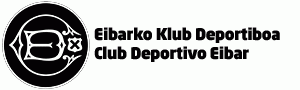 XAKE ESKOLA 2022-2023Hemen emandako datu-pertsonalak Xake Eskolaren kudeaketarako eta Eibarko Klub Deportiboaren bazkideen zerrenda eguneratzeko erabiliko dira.Los datos personales proporcionados se utilizarán exclusivamente para la gestión de la Escuela de Ajedrez y la actualización del listado de socios y socias del Club Deportivo EibarIzen-abizenakNombre y apellidosHelbidea eta herriaDirección y localidadJaiotze-dataFecha de nacimientoGurasoen izenakNombre del padre/madreKontakturako telefonoaTeléfono de contactoKontaturako emailaEmail de contactoIkastetxeaCentro EscolarEibarko Klub Deportiboko bazkide da?¿Es socio/a del Club Deportivo Eibar?Eibarko Klub Deportiboaren bazkide ez bada, bazkide-kuota helbideratzeko IBAN kontu zenbakiaSi no es socio/a del Club Deportivo Eibar IBAN para domiciliar la cuota de socio/aBaimena ematen diot Eibarko Klub Deportiboari ikasle hau Eskola Kirolaren barruan xakeari dagokion modalitatean alta emateko.Autorizo al Club Deportivo Eibar a dar de alta a este alumno en la modalidad de Ajedrez dentro del Deporte Escolar.OHARRAKNOTASDerrigorrez Eskola Kirolean xakeari dagokion modalitatean alta eman behar du ikasleak bere ikastetxean. Goiko baimena eman ezean tramite hori zuek egin beharko duzue ikastetxean.El/la alumno/a deberá inscribirse en Deporte Escolar en la modalidad de ajedrez en su centro escolar. En el caso de no autorizarnos a realizar ese tramite, lo tendréis que realizar vosotros en el centro escolar.Prezioa: 30 € hiruhilabeteko (urritik aurrera)Ordainketa modua: kontuan dirua sartzeaIBAN: ES93 3035 0078 80 0780014776   BIC: CLPEES2MXXX Entitatea: Laboral KutxaPrecio: 30 € por trimestre (a parttir de octubre)Modo de pago: ingreso en cuentaIBAN: ES93 3035 0078 80 0780014776   BIC: CLPEES2MXXX Entidad: Laboral KutxaTaldeak xake eskolako irakasle taldeak egingo dituzte, aurreko urteetako esperientzia eta ikasleen ezagutza maila kontuan hartuta.Los grupos los confeccionarán los responsables de la escuela de ajedrez, teniendo en cuenta la experiencia y el grado de conocimiento de los alumnos.